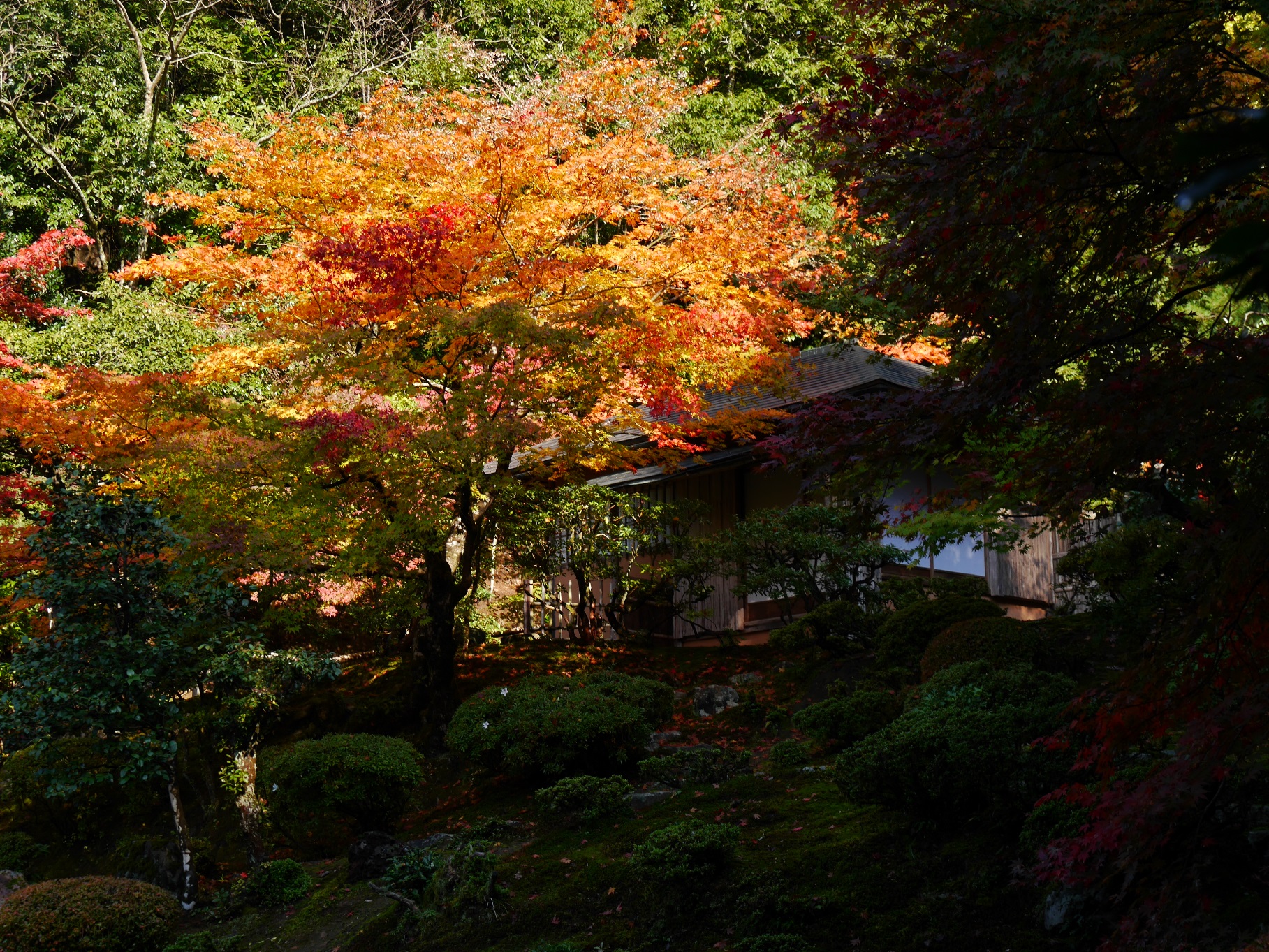 とき　　 平成25年11月16日（土）・17日（日）　　　　　午前9時～午後4時場所　　宗鏡寺（沢庵寺）境内内容　 但馬農業高校生よる作品販売（16日のみ）　　　  もみじ天丼　　　  お抹茶　　　  本堂にて甘茶（無料）　　　沢庵寺特製沢庵漬販売